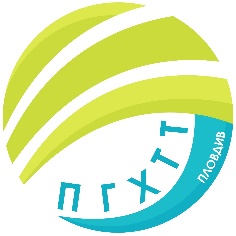 ПРОФЕСИОНАЛНА ГИМНАЗИЯ ПО ХРАНИТЕЛНИ ТЕХНОЛОГИИ И ТЕХНИКА – ГР. ПЛОВДИВe- mail: pghtt_plov@pghtt.net, http://pghtt.net/гр. Пловдив 4003, бул. „Васил Априлов” № 156, Директор: 032/95-28-38, Секретар: 032/95-50-18, Г Р А Ф И КНА ОКТОМВРИЙСКА ИЗПИТНА СЕСИЯЗА УЧЕНИЦИТЕ ОТ САМОСТОЯТЕЛНА ФОРМА НА ОБУЧЕНИЕ  В ПГХТТ ПРЕЗ 2021/2022 УЧ. Г.инж. Людмила Ганчева,директор на ПГ по хранителни технологии и техника –гр. ПловдивДатаДен от седмицатаНача-лен часУчебни предметиМясто04.10.Понеделник14.30ч.Информационни технологии – Х клас, писмена частПГХТТ9 каб.04.10.Понеделник14.30ч.Физика и астрономия – VIII класПГХТТ9 каб.04.10.Понеделник14.30ч.Физика и астрономия – Х класПГХТТ9 каб.04.10.Понеделник14.30ч.Аналитична химия и инструментални методи (спец. „Технологичен и микробиологичен контрол в ХВП“) – XI класПГХТТ9 каб.04.10.Понеделник14.30ч.Безопасност на храните (спец. „Контрол на качеството и безопасност на храни и напитки“) – XII класПГХТТ9 каб.04.10.ПонеделникСлед приключ-ване на писмената частИнформационни технологии – Х клас, практическа частПГХТТ10 каб.05.10.Вторник14.30ч.Биология и здравно образование – VIII класПГХТТ9 каб.05.10.Вторник14.30ч.Химия и опазване на околната среда – Х класПГХТТ9 каб.05.10.Вторник15.00ч.Учебна практика: Аналитична химия и инструментални методи (спец. „Технологичен и микробиологичен контрол в ХВП“) – XI класПГХТТ43 лаб.05.10.Вторник15.00ч.Учебна практика: Безопасност на храните (спец. „Контрол на качеството и безопасност на храни и напитки“) – XII класПГХТТ40 лаб.06.10.Сряда14.30ч.Физическо възпитание и спорт – VIII класПГХТТФизкултурен салон06.10.Сряда14.30ч.Физическо възпитание и спорт – XII класПГХТТФизкултурен салон06.10.Сряда14.30ч.Биохимия (спец. „Технологичен и микробиологичен контрол в ХВП“) – XI класПГХТТ9 каб.06.10.Сряда14.30ч.Машинознание  (спец. „Топлотехника – топлинна, климатична, вентилационна и хладилна“) – X класПГХТТ9 каб.06.10.Сряда14.30ч.ПГХТТ9 каб.07.10.Четвъртък14.30ч.Български език и литература – VIII класПГХТТ9 каб.07.10.Четвъртък14.30ч.Български език и литература – Х класПГХТТ9 каб.07.10.Четвъртък14.30ч.Български език и литература – ХI класПГХТТ9 каб.07.10.Четвъртък14.30ч.Български език и литература – ХII класПГХТТ9 каб.07.10.Четвъртък15.00ч.Учебна практика по: Биохимия (спец. „Технологичен и микробиологичен контрол в ХВП“) – XI класПГХТТ42 лаб.08.10.Петък14.30 ч.Чужд език – Руски език, писмена част – Х класПГХТТ9 каб.08.10.Петък14.30 ч.Чужд език – Руски език, писмена част – ХI класПГХТТ9 каб.08.10.Петък14.30 ч.Чужд език – Руски език, писмена част – ХII класПГХТТ9 каб.08.10.Петък14.30 ч.Електротехника и електроника (спец. „Контрол на качеството и безопасност на храни и напитки“) – XII класПГХТТ9 каб.08.10.ПетъкСлед приключ-ване на писмената частЧужд език – Руски език, устна част – Х класПГХТТ10 каб.08.10.ПетъкСлед приключ-ване на писмената частЧужд език – Руски език, устна част – ХI класПГХТТ10 каб.08.10.ПетъкСлед приключ-ване на писмената частЧужд език – Руски език, устна част – ХII класПГХТТ10 каб.11.10.Понеделник14.30 ч.Математика – VIII класПГХТТ9 каб.11.10.Понеделник14.30 ч.Математика – Х класПГХТТ9 каб.11.10.Понеделник14.30 ч.Математика – ХI класПГХТТ9 каб.11.10.Понеделник14.30 ч.Математика – ХII класПГХТТ9 каб.11.10.Понеделник15.00 ч.Производствена практика (спец. „Технологичен и микробиологичен контрол в ХВП“) – XI класБазово предприятие 12.10.Вторник14.30 ч.Чужд език – Английски език, писмена част – Х класПГХТТ9 каб.12.10.Вторник14.30 ч.I Чужд език – Английски език, писмена част – XI класПГХТТ9 каб.12.10.Вторник14.30 ч.Чужд език по професията – Английски език, писмена част (спец. „Контрол на качеството и безопасност на храни и напитки“) – XII класПГХТТ9 каб.12.10.Вторник14.30 ч.Пречиствателни съоръжения (спец. „Екология и опазване на околната среда“) – XII клас ПГХТТ9 каб.12.10.ВторникСлед приключ-ване на писмената частЧужд език – Английски език, устна част – Х класПГХТТ10 каб.12.10.ВторникСлед приключ-ване на писмената частI Чужд език – Английски език, устна част – XI класПГХТТ10 каб.12.10.ВторникСлед приключ-ване на писмената частЧужд език по професията – Английски език, устна част (спец. „Контрол на качеството и безопасност на храни и напитки“) – XII класПГХТТ10 каб.13.10.Сряда14.30 ч.История и цивилизации – VIII класПГХТТ9 каб.13.10.Сряда14.30 ч.История и цивилизации – Х класПГХТТ9 каб.13.10.Сряда14.30 ч.Свят и личност – ХII класПГХТТ9 каб.13.10.Сряда15.00 ч.Производствена практика (спец. „Контрол на качеството и безопасност на храни и напитки“) – XII класБазово предприятие 13.10.Сряда15.00 ч.Учебна практика по: Пречиствателни съоръжения (спец. „Екология и опазване на околната среда“) – XII класУчебно-производствена база на УХТ - Пловдив14.10.Четвъртък14.30 ч.Философия – VIII класПГХТТ9 каб.14.10.Четвъртък14.30 ч.Автоматизация на производството (спец. „Контрол на качеството и безопасност на храни и напитки“) – XII клас ПГХТТ9 каб.14.10.Четвъртък15.00 ч.Производствена практика (спец. „Екология и опазване на околната среда“) – XII класБазово предприятие 15.10.Петък15.00 ч.ЗИП: Технологични процеси при производство на храни и напитки, учебна практика (спец. „Технологичен и микробиологичен контрол в ХВП“) – XI класУчебно-производствена база на УХТ - Пловдив15.10.Петък15.00 ч.ЗИП: Екологична микробиология, учебна практика (спец. „Екология и опазване на околната среда“) – XII класПГХТТ42 лаб.15.10.Петък15.00 ч.ЗИП: Добри производствени практики в ХВП, учебна практика (спец. „Контрол на качеството и безопасност на храни и напитки“) – XII класУчебно-производствена база на УХТ - Пловдив